Распознаем причастия и деепричастия с помощью образовательных сервисовОписание практикиВыявление проблемыВ моей педагогической деятельности нередко возникают сложности, связанные с различной трактовкой того или иного лингвистического явления. Одним из спорных моментов языкознания является положение в системе частей речи причастия и деепричастия. Ввиду того, что они имеют достаточно необычные морфемные, морфологические особенности, ученики достаточно часто путают их с другими частями речи, а нередко - и между собой. Также путаница возникает по причине того, что обе части речи имеют особенность – способность образовать оборот. Отсюда возникает вопрос: как научить различать причастие и деепричастие?  ПричиныЧтобы ответить на поставленный выше вопрос, необходимо разобраться в причинах неразличения причастия и деепричастия. Мною были выделены следующие:- не знают морфемных особенностей (не умеют выделять «сигнальные» суффиксы);- не знают морфологических признаков указанных частей речи;- не знают категориального значения причастия и деепричастия, не умеют ставить вопрос;- не умеют выявлять признаки частей речи, которые являются «родителями» причастия и деепричастияЦель и задачи практикиДля увеличения количества обучающихся, которые умеют различать причастие и деепричастие, необходимо создать условия, в которых не только сформирует навык отличения одной части речи от другой, но и возрастет уровень мотивации к изучению предмета. Также стоит заметить, что реалии современного мира требуют от процесса получения знаний гибкости и мобильности. Таким образом, цель внедрения цифровой практики - сформировать и закрепить навык различения причастия и деепричастия с помощью цифровых сервисов. Для достижения цели необходимо решить ряд задач:1) С помощью инструментов платформы learningapps.org создать упражнения, позволяющие развивать умение ставить вопрос к причастию и деепричастию, различать их яркие морфемные признаки. 2) Подобрать языковой материал для заданий тренажера «Морфемный разбор», который позволит сформировать навык выделения суффиксальных морфем у заявленных частей речи. 2) Создать макет электронной таблицы с совместным доступом (это необходимо для того, чтобы ученики имели возможность провести сопоставительный анализ морфологических признаков и занести его результаты), позволяющей систематизировать теоретические сведения о причастии и деепричастии у учеников.  3) Подобрать сервис, который предусматривает размещение ссылок на интерактивные упражнения и электронную таблицу. Форма реализации цифровой практики: 1) возможна аудиторная работа: ученикам выдается интерактивный рабочий лист, содержащий ссылки (qr-коды) на упражнения и задания тренажёра. 2) Внеаудиторная работа: размещение ссылки на цифровую доску, где будут собраны описанные ниже упражнения и задания тренажёра, в ученическом (или родительском) чате; раздаточный материал с QR-кодом цифровой доски.  Реализация задач1) Я предлагаю использовать возможности платформы learningapps.org, для того чтобы сформировать умение ставить вопрос к причастию и деепричастию  Она позволяет создавать интерактивные упражнения различного формата (классификация, заполнение пропусков, электронный пазл и т.д.). Также она предусматривает выполнение упражнения несколько раз, имеет систему автоматической проверки: упражнение не будет выполнено до тех пор, пока ученик не закроет все положения, не даст ответ на все вопросы и т.д. Мною разработано интерактивное упражнение типа «Найди пару», которое позволяет установить соответствие между словосочетанием с причастием или деепричастием с тем вопросом, который можно задать от главного слова к зависимому.  Упражнение расположено по ссылке: https://learningapps.org/watch?v=p0scvj4ej22. (возможен доступ по коду: ).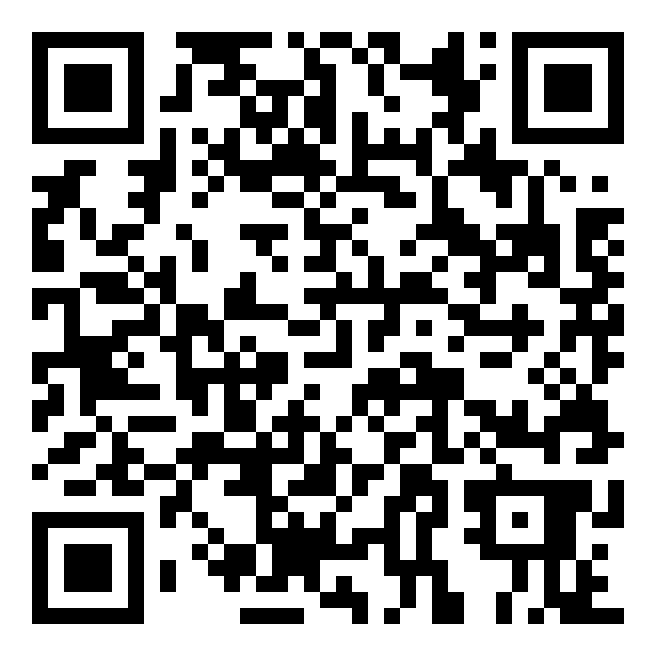 Данное интерактивное упражнение можно использовать в рамках урока на этапе обобщения и закрепления пройденного материала об этих частях речи. Стоит отметить, что для реализации данной части практики необходимо наличие интерактивной доски. Я считаю, что прежде всего, ученики должны знать суффиксы причастия и деепричастия, для этого мною создано интерактивное упражнение, расположенное по ссылке: https://learningapps.org/watch?v=p672yismc22. (или доступ может быть возможен с помощью сканирования QR-кода )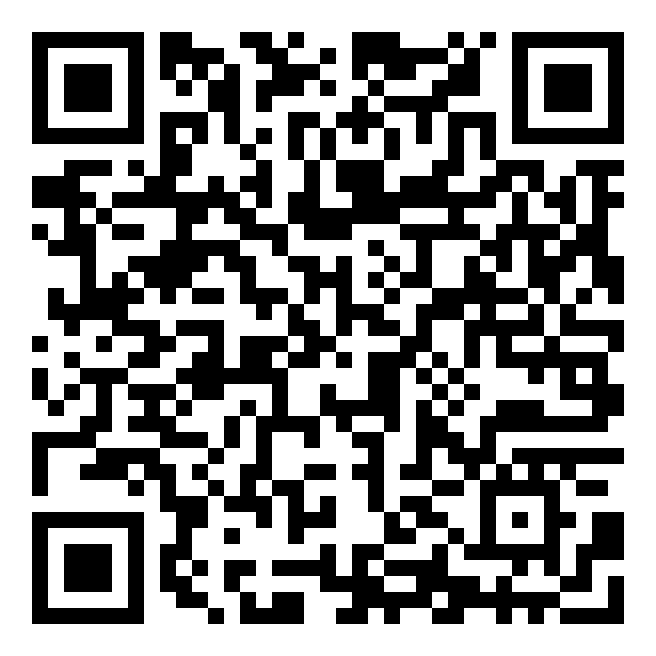 Упражнение типа «Классификация»   предполагает распределение суффиксальных морфем на две группы в зависимости от того, к какой части речи они присоединяются. Его можно предложить не только в рамках урока как выполнение задания на интерактивной доске, но и в качестве самостоятельного домашнего упражнения, которое делается учениками, однако отследить прогресс определенного ученика платформа не предполагает. Внеаудиторная работа возможна при наличии необходимого оборудования: телефон, планшет или компьютер с выходом в Интернет. 2) Для формирования навыка выделения суффиксальных морфем у заявленных частей речи я предлагаю использовать цифровой тренажёр «Морфемный разбор», который позволяет произвести разбор и проверить его автоматически. Тренажёр, проверяющий умение выделять значимые части слова причастий,  расположен по ссылке:  https://etreniki.ru/QGY8VR7DG3 (или доступ может быть возможен путем сканирования QR-кода ). 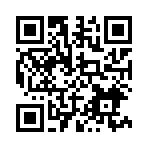 Тренажёр, проверяющий умение выделять значимые части слова деепричастий,  расположен по ссылке: https://etreniki.ru/2D16274NG8 (или доступ может быть возможен путем сканирования QR-кода: ). 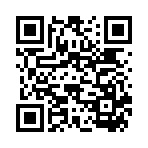 При выполнении заданий тренажёра ученики обращают внимание на суффиксальную морфему и той, и другой части речи. Особо стоит отметить, что для внедрения этой части цифровой практики необходимо высокое разрешение экрана (XGA (1024✕768) и выше.), в этом случае необходим планшет или компьютер. 3)  Завершающим этапом становится создание обобщающей таблицы, которая имеет своей целью сравнение причастия и деепричастия для выявления у них общих и отличительных черт. Материалом для таблицы служат теоретические сведения, предложенные учителем (они размещены перед таблицей): таким образом ученики повышают уровень своей читательской грамотности - по заданному параметру подбирают пример, иллюстрацию («общее - конкретное»). Реализовать парную работу вне аудитории достаточно сложно, однако я предлагаю вариант совместной работы в Google-таблицах - они позволяют организовать совместный доступ по ссылке. Так ученики могут распределить обязанности по анализу учебного текста и заполнению таблицы.  Ознакомиться с формой Google-таблицы можно по ссылке: https://docs.google.com/document/d/1n8U8XTrO3NCrDx_5gNCfXJCa5GcNeJl-8JGovg7n_ek/edit?usp=sharing (Доступ по коду: )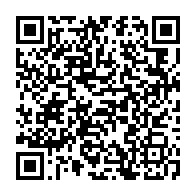 5) В качестве контролирующего элемента можно использовать интерактивный квест, создать который становится возможным с помощью сервиса joyteka.com. Цель данного квеста - выбраться из комнаты. Для этого нужно  решить все предложенные преподавателем задачи, получить правильные ответы, которые станут ключом. Данная платформа предлагает выбор комнаты, так как они различаются уровнем сложности, заданной тематикой (расследование детектива, комната с окном, химическая лаборатория и т.д.) и количество возможных заданий (от трех до 8). Ознакомиться с квестом, который создает условия для контроля формирования навыка различения причастия и деепричастия, можно по ссылке: https://joyteka.com/100064271 (доступ с помощью кода:  ). 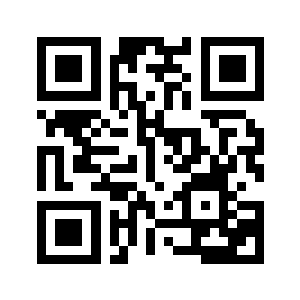 Формат реализации практикиРеализация данной практики возможна в двух форматах: аудиторная работа и внеаудиторная. Для того чтобы ученики в классе, используя собственные цифровые устройства (телефоны, планшеты и т.д.), могли выполнить задания, я предлагаю рабочий лист, который будет содержать ссылки в графическом виде. Современные цифровые устройства позволяют осуществлять работу с QR-кодами. Внеаудиторная (домашняя, самостоятельная) работа становится возможной, благодаря цифровой доске сервиса Padlet, куда можно разместить ссылки на упражнения, интерактивный тренажер и квест. Доска Padlet:  https://padlet.com/skarlet128/asrysf5ujtistju3 (доступ по коду: ).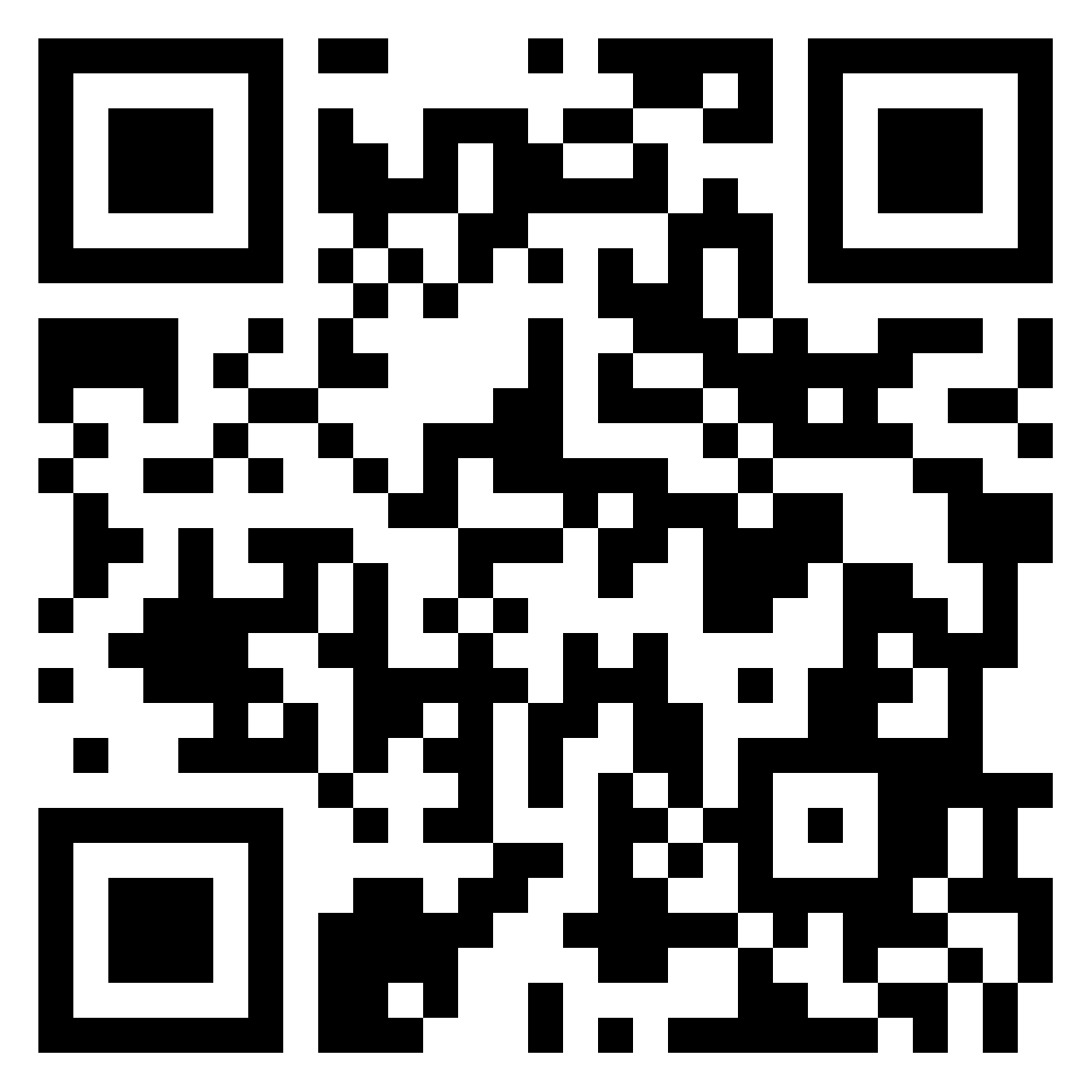 Таким образом, преимуществом данного методического комплекса в цифровом формате является возможность проработать каждую проблемную зону при изучении причастий и деепричастий, повысив при этом уровень мотивации к изучению предмета за счет использования интерактивных элементов.  